Mudasser ACCA, UK. Master of Business Administration, UK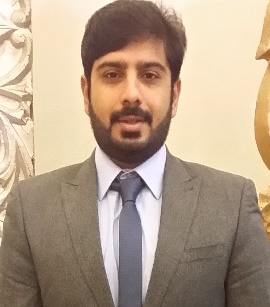 Email:          mudasser.353876@2freemail.com Personal SummaryA highly motived and result orientated Chartered Certified Accountant and Master of Business Administration from United Kingdome. Having 4 year experience of working in United Kingdome in Limited Liability Companies and Accountancy Firm in Public Practices. Highly proficient in English writing and speaking. Excellent knowledge and working experience of MS Office, Sage Line 50, Peachtree, Tally and QuickBooks.Skills and ExpertiseExperience Summary	Ruman Bristol Limited    Accounts Manager        Bristol, United Kingdome         (Oct2014_Mar2016)PAT Limited                  Accountant                   London, United Kingdome       (Jan2013_ Dec2013)MSG L.L.C                    Assistant Accountant     Bristol, United Kingdome         (May2011_ Nov2012)Experience Details 	Ruman Bristol Limited. (October 2014 to March 2016)Recently I have been associated with Ruman Bristol limited as Accounts Manager, a small and medium size company based in South West United Kingdom. Company owns Chain of Restaurants and Departmental Stores. Following is summary of my duties and responsibilities.Managing full Accounting Cycle of companyPreparation of Final Accounts Preparing Monthly, Quarterly and Annually Budgets and MIS Report’s and critically analyzing any Variances Receivables, payables and bank Reconciliations and resolving discrepancies through discussionsPrepare Schedules for Expenditure, Depreciation, Accruals and Prepayments.Preparing Payroll and calculating National Insurance and Tax  for EmployeesOverseas the daily Operation of Receivable and Purchase LedgerGenerating Aged debt analysis reports and giving instruction to assistant to chase Long due debt Agreeing and negotiating on Credit term and condition with receivable and payableReviewing Nominal ledger Reports to confirm the accuracy of Nominal LedgerRunning Audit Trial and critically analyzing all recordsPosting adjustment to nominal ledger in case of obsolete and damaged inventory Calculating Inventory and computing closing stock value monthlyManaging Asset Register and setting depreciation policy for different asset class.Preparing Memo for instruction to assistant accountant for other necessary adjustment before end of month and year end  for example accrual, prepayment, bad debts, allowance for bad debts Calculation of VAT return and submitting online to HMRC on quarterly basis.Preparation of Cash flow statement and performing Risk Assessment of cash positionPreparing and analyzing Receivable ledger, Payable ledger and Bank activities report to assess cash flow risk quarterly.Preparation of payroll sheet and BACS direct credit sheet for submitting payment to employee’s bank account.Monitoring and topping Petty cash, reviewing authorization of voucher Designing and Placing system and control to handle cash to avoid the risk of theft and fraudMaintaining up to date documentation of personal records of Approved customers and suppliers to minimize risk of fraud and Contracts of employees to make sure it is in compliance with Immigration and Labor laws.Responding to general Queries from bank, receivable, payables and other compliance and health and safety related issues with Bristol City Council on behalf of Ruman Bristol limited.Looking after Compliance issues with local Bristol City Council and implementing sound internal controls to avoid any noncompliance penalties and risk of halted business operation. PAT Limited (UK) (Jan2013_ Dec2013) During my one year stay in London base Accountancy firm. PAT Limited operates in Financial Service Sector and provides Bookkeeping, Final Accounts, Annual Tax, VAT and Payroll Services to local businesses. I have the following duties and responsibilities.Setting up company record on computerized accounting systemMaintain Books of accounts  Performing Monthly bank reconciliation and resolving error and discrepancies Scheduling accruals and prepayment Calculating month end and year and Adjustment Identification and rectification of error in accounts through journalPreparation of Final Accounts Computing Payroll and calculating national insurance and tax Preparing Value added tax (VAT) statement quarterly Generating p45 of employees at end of tax year for ClientsAssisting Manager in documentation and Filing tax return and VAT return to HMRCMaintaining Fixed asset register Identification and rectification of error MSG L.L.C (UK) (May2011_ Nov2012) During my job in MSG L.L.C worked as assistant accountant and have following Responsibilities.Post and process journal entries to ensure all business transactions are recordedUpdate accounts receivable and issue invoicesUpdate accounts payable and perform reconciliations Performing bank reconciliation Preparing and sending Monthly statements to receivables and payables Update Nominal Ledger in supervision of senior accountantResponding customer and supplier quires regarding balancesGenerating Receivables and Payable Aged Reports from system Assist in the processing of balance sheets, income statements and other financial statements Assist with reviewing of expenses, payroll records etc. as assignedUpdate financial data to ensure that information will be accurate and immediately availableEducational QualificationAccountancy Software Experience and KnowledgePreparation of Final Accounts of limited liability Companies and partnerships in Accordance with IFRS, IASs.Preparation of Budgets and Variance Analysis ReportsReceivable & Payable Reconciliation, Ageing Reports and follow up OverdueAssisting Finance Manager in Liaising With Bank Finance requirements Monthly, Quarterly and yearly MIS and Adhoc ReportingIncome Tax and VAT Computation and liaising with HMRC Payroll Calculations Inventory Calculation and Spot Checking Associated Chartered Certified Accountant. (2016)London School of Business and Finance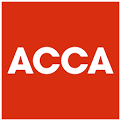 Master of Business Administration. (2015)London Metropolitan University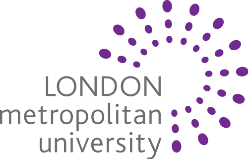 Advanced Diploma in Accounting and Business. (2012)London School of Business and Finance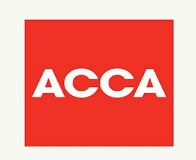 Accountancy SoftwareAccountancy SoftwareTally ERPMicrosoft OfficeSage Line 50Tally ERPMicrosoft OfficeSage Line 50Quick BooksAdvance ExcelPeach TreeLanguage Fluent in English Native to Urdu Hindi Fluent in English Native to Urdu HindiMarital Status and NationalitySingle, Male, PakistaniSingle, Male, PakistaniAvailabilityImmediately Visit Visa end date (April 28 2017)Immediately Visit Visa end date (April 28 2017)